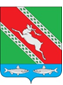 РОССИЙСКАЯ ФЕДЕРАЦИЯИркутская областьАдминистрациямуниципального образования «Катангский район»ПОСТАНОВЛЕНИЕот 8 февраля 2024 года                            село Ербогачен                                              № 73 - пОб отмене режима функционирования повышенной готовности для Катангского муниципального звена территориальной подсистемы единой государственной системы предупреждения и ликвидации чрезвычайных ситуаций Иркутской области на территории Ербогаченского муниципального образования в районе населенного пункта ХамакарВ связи с доставкой дизельного генератора в село Хамакар, в соответствии с Федеральными законами Российской Федерации от 21 декабря 1994 года № 68-ФЗ «О защите населения и территорий от чрезвычайных ситуаций природного и техногенного характера», от 21 декабря 1994 года № 69-ФЗ «О пожарной безопасности», от 6 октября 2003 года № 131-ФЗ «Об общих принципах организации местного самоуправления в Российской Федерации», постановлением Правительства Российской Федерации от 30 декабря 2003 года № 794 «О единой государственной системе предупреждения и ликвидации чрезвычайных ситуаций», протоколом заседания комиссии по предупреждению и ликвидации чрезвычайных ситуаций и обеспечению пожарной безопасности муниципального образования «Катангский район» от 8 февраля 2024 года        № 6, руководствуясь статьей 48 Устава муниципального образования «Катангский район», администрация муниципального образования «Катангский район»ПОСТАНОВЛЯЕТ:1. С 12 часов 00 минут 8 февраля 2024 года отменить режим функционирования повышенной готовности для Катангского муниципального звена территориальной подсистемы единой государственной системы предупреждения и ликвидации чрезвычайных ситуаций Иркутской области на территории Ербогаченского муниципального образования в границах населенного пункта Хамакар.2. Признать утратившим силу постановление администрации муниципального образования «Катангский район» от 8 декабря 2023 года № 466-п «О введении режима функционирования «Повышенная готовность» для Катангского муниципального звена территориальной подсистемы единой государственной системы предупреждения и ликвидации чрезвычайных ситуаций Иркутской области на территории муниципального образования в районе населенного пункта Хамакар.3. Данное постановление опубликовать в Муниципальном вестнике, на     официальном сайте муниципального образования «Катангский район».4. Контроль за исполнением настоящего постановления оставляю за собой.Исполняющий обязанности мэра муниципального образования «Катангский район»                                                                                                     Е.В. ВасильеваСписок рассылки:- в дело- 42 ПСЧ 1 ПСО ФПС ГПС ГУ МЧС России по Иркутской области - МКУ «ЕДДС МО «Катангский район»- ГО и ЧС администрации МО «Катангский район»- Ербогаченский участок ГИМС- пункт полиции (дислокация с. Ербогачен) МО МВД РФ «Киренский»- филиал «Аэропорт «Ербогачен» ООО «Аэропорт «Киренск»- ОГБУЗ «Катангская районная больница»- МОО администрации МО «Катангский район»- МУП «Катангская ТЭК»- отдел территориального управления по Катангскому лесничеству Министерства лесного комплекса Иркутской области.- отдел надзорной деятельности и профилактической работы по Киренскому и Катангскому районам ГУ МЧС России по Иркутской области.- финансовое управление администрации МО «Катангский район»- ЛПС 2 типа с.Ербогачен северного подразделения ОГАУ «Иркутская база авиационной и наземной охраны лесов»- прокуратура Катангского районаОТВЕТСТВЕННЫЙ ЗА ИСПОЛНЕНИЕ ДОКУМЕНТА:СОГЛАСОВАНО:Инспектор сектора по гражданской обороне и чрезвычайным ситуациям администрации МО «Катангский район»Е. А. ЕмельяновЗаместитель главы администрации муниципального образования «Катангский район»Заместитель главы администрации муниципального образования «Катангский район»А. В. ШеметовА. В. ШеметовНачальник юридического отделаадминистрации МО «Катангский район»Начальник юридического отделаадминистрации МО «Катангский район»Л. Н. ЧервоннаяЛ. Н. ЧервоннаяРуководитель аппаратаадминистрации МО «Катангский район»Руководитель аппаратаадминистрации МО «Катангский район»М. А. ЮрьеваМ. А. Юрьева